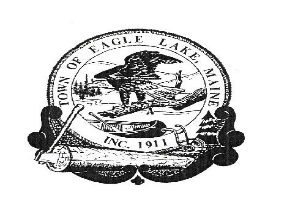 TOWN OF EAGLE LAKEBOARD OF SELECTMEN MEETINGJanuary 18, 20235:30 P.M.The Public may participate in this meeting by attending in person at the Eagle Lake Town Office located at 36 Devoe Brook Road or via ZOOM video-conferencing.  Please copy and paste this link:     https://us02web.zoom.us/j/7242918891to your browser if you wish to participate via ZOOM. The meeting ID will be 724 291 8891  If you wish to call in, please use 1 (646) 558 8656 (New York) and be prepared to type in the meeting ID 724 291 8891  when asked to do so.   ****************************************AGENDA  CALL TO ORDER: TIME 5:30 P.M.         2.          PUBLIC HEARING FOR A CDBG INFRASTRUCTURE GRANT APPLICATION                      FOR $990,000 IN SUPPORT OF A 6.4 MILLION DOLLAR UPGRADE AT THE                      EAGLE LAKE WATER AND SEWER DISTRICT         3.         PUBLIC HEARING FOR AN APPLICATION FOR AROOSTOOK COUNTY A.R.P.A.                      FUNDS TOTALLING $300,000 IN SUPPORT OF EAGLE LAKE WATER AND                      SEWER DISTRICT’S $6.4 MILLION DOLLAR UPGRADE              4.        PUBLIC HEARING FOR AN APPLICATION FOR AROOSTOOK COUNTY A.R.P.A.                      FUNDS TOTALLING $15,000 IN SUPPORT OF UPGRADING MEMORIAL PARK                      AND MONUMENT RESTORATION          5.       TOWN MANAGER’S REPORT        UPDATES              a.     Micro Loan                   b.     Pond Brook Estates                   c.     Roads                d.     NASWA                e.     Eagle Lake Fire Department           6.          MONTHLY FINANCIALS – December 2022                          Review monthly financials for DecemberBank Reconciliations; Including Pond BrookSample Check AuditSign WarrantsMicroloan   7.        PUBLIC COMMENT8.         REVIEW AND ACCEPT MINUTES:      DECEMBER 21, 2022 BOARD OF SELECTMEN’S MEETING9.         REVIEW AND CONSIDER MUNICIPAL WARRANT FOR A SPECIAL TOWN             MEETING  10.       REVIEW AND CONSIDER CRITICAL DATES FOR ANNUAL TOWN MEETING        11.       REVIEW AND DISCUSS TOWER UPDATE 12        REVIEW AND DISCUSS SLY BROOK ROAD FIRE SUBSTATION 13.       REVIEW AND CONSIDER NEW PROPOSED LEASE FOR POND BROOK              ESTATES         14.        OTHER BUSINESS:              15.       EXECUTIVE SESSION 1 M.R.S.A. 405 § (6) (A) PERSONNEL MATTERS                     REVIEW TOWN MANAGER”S EVALUATION WITH TOWN MANAGER         16.       ADJOURN